Предмет: Обавештење о појашњењу конкурсне документације ЈН 04/2016, за набавку добра – сториџ уређај  (питање постављено дана 30.6.2016. године на е-mail  адресу)Поводом захтева за додатним појашњењењима од стране потенцијалног понуђача, које је формулисано на следећи начин:  1. Који је захтевани raw капацитет и са којим бројем IOPS-a, односно који RAID је планиран и са којим капацитетом? 2. Каква је Ethernet конекција (10Gb, 1Gb), односно каква је FC конекција (8Gb, 16Gb, 32Gb)? 3. Који тип и бранд  FC и ethernet switch-eva је тренутно у функцији, односно који је планиран да буде коришћен за нови storage уређај? 4. Који је захтевани број IOPS-a, нумерички исказан, односно који је захтевани проток, нумерички исказан? 5. Молим Вас за појашњење шта подразумевате под Node Canister i expansion canisters? 6. Да ли под „Заменом у току рада Node Canisters, expansion canisters, SFP/SFP+ transceivers, drivers, power supplies with fans“ подразумевате hot-plug функцију? Комисија даје следеће појашњење:Захтевани raw капацитет је 36TB односно 12 дискова од по 3TB, 7200 rpm 12Gb SAS 3.5“ а број IOPS-a није дефинисан техничком спецификацијом.Подржани протоколи су 6x6 Gb SAS, 8x1 Gb iSCSI, 4x10 Gb iSCSI or FCoE, 8x8Gb Fibre ChannelТехничком спецификацијом је дефинисано да понуђени уређај поседује инсталиране прикључке минимално SAS, 4x1Gb iSCSI, 2x10Gb iSCSI-FcoE Dual port,Тренутно се користи:HP B-series 8/24c BladeSystem SAN Switch - 8GB Fibre ChannelHP Blc GbE2c LY 2/3 Switch – 1GBТехничком спецификацијом није дефинисан бројIOPS-a,Node canister представља контролну јединицу у којој се налази контролер, Expansion canister подразумева  слот на јединици у којој се налази контролер. Да.Сходно члану 63. став 3. Закона о јавним набавкама наручилац је дужан да у року од 3 (три) дана од дана пријема захтева објави појашњење на Порталу јавних набавки и на својој интернет страници наручиоца. Сходно члану 63. став 2. Закона о јавним набавкама понуђачи могу тражити од наручиоца у писаном облику додатне информације или појашњења у вези са припремањем понуде, најкасније пет дана пре истека рока за подношење понуда.									     	КОМИСИЈА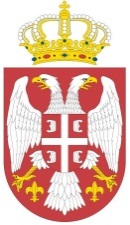 Република СрбијаМинистарство пољопривредеИ ЗАШТИТЕ ЖИВОТНЕ СРЕДИНЕУправа за аграрна плаћањаБулевар краља Александра 84, БеоградБрoj: 404-02-25/2016-07 Датум: 01.07.2016. године